Obec Vieska nad Žitavou, Vieska nad Žitavou 64, 951 52 Slepčanystarosta obce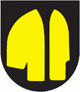 Utvorenie volebného okrsku  a určenie volebnej miestnosti preOBEC VIESKA NAD ŽITAVOU	V zmysle § 8 ods. 1 zákona č. 180/2014 Z. z. o podmienkach výkonu volebného práva a o zmene a doplnení niektorých zákonov v znení neskorších predpisov, pre voľby do Európskeho parlamentu, vyhlásené predsedom NR SR  č.12/2024. utvárampre voľby do Európskeho parlamentu, ktoré sa konajú  dňa  08. júna 2024jeden volebný okrsok pre celú obec Vieska nad Žitavou  určujem volebnú miestnosť: zasadačka kultúrneho domu, Vieska nad Žitavou 64Vo Vieske nad Žitavou, dňa 01.03.2024										Štefan Mladý										starosta obce